Authorization ID:  #AUTH_ID#						             FS-2700-4j (09/2020)Contact ID:  #HOLDER_ID#						             OMB No. 0596-0082Expiration Date:  #EXPIRATION_DATE#      Use Code:  #USE_CODE#U.S. DEPARTMENT OF AGRICULTUREFOREST SERVICEPOWERLINE FACILITY PERMIT FOR NON-FEDERAL ENTITIES AUTHORITY:Title V of the Federal Land Policy and Management Act, 43 U.S.C. 1761-1772<Delete all user notes before printing.><Use this form to authorize one or more non-federal powerline facilities for which an easement is not approved by the regional forester or that are operated by a non-federal entity deemed eligible by the Rural Utilities Service (RUS) for financing under the Rural Electrification Act (REA).>  This powerline facility permit for the [capacity and name of powerline facility or facilities] (the permit), dated ______, is issued by the United States Department of Agriculture, Forest Service (the Forest Service), to [name of entity] (the holder).  This permit gives the holder, subject to existing rights-of-way and other valid existing rights, a non-exclusive linear right-of-way or rights-of-way for one or more powerline facilities.  The linear right-of-way, access roads and trails, and any hazard trees outside the linear right-of-way for each powerline facility authorized by this permit shall be referred to collectively as “the permit area.”  A legal description and a map of the permit area and applicable minimum vegetation clearance distance (MVCD) for each powerline facility authorized by this permit are contained in Appendix B, and the access roads and trails for each powerline facility authorized by this permit are listed and identified on the map in Appendix C.  The powerline facility or facilities authorized by this permit shall be referred to collectively as “the powerline facilities.”     In addition, this permit gives the holder:1.   The right of ingress to and egress from the linear rights-of-way for the powerline facilities along access roads and trails, listed in Appendix C, and the right to construct, reconstruct, and maintain access roads and trails, in accordance with the following provisions:(a)  All drawings for development, layout, construction, reconstruction, or alteration of access roads and trails, as well as revisions to those drawings, must be prepared by a professional engineer (PE) or other qualified professional acceptable to the authorized officer.  These drawings and drawing revisions must have written approval from the authorized officer before they are implemented.  The authorized officer may require the holder to furnish as-built drawings, maps, or surveys upon completion of the work. (b)  The Forest Service does not have an obligation to maintain access roads and trails.(c)  The rights granted in paragraph 1 shall be subordinate to any right to use an access road or trail subsequently granted by the United States to a local public road authority for a public road, provided that the holder shall continue to have access to that right-of-way to operate and maintain the powerline facilities, manage vegetation, and address public safety related to the powerline facilities.2.   The right to install, maintain, and use gates and fences in the permit area with the prior written approval of the authorized officer.  All gates shall have reflective markings in accordance with Forest Service Engineering Manual EM 7100-15.The following appendices are attached to and incorporated into this permit:APPENDIX A:  DefinitionsAPPENDIX B:  Maps and Legal Description; Surveys, Plats, Site Plans, and Engineering Drawings of the            Permit Area; and MVCD for Each Powerline FacilityAPPENDIX C:  List and Location of Access Roads and Trails and National Forest System Roads            and National Forest System Trails Used by the HolderAPPENDIX D:  Operating Plan or AgreementAPPENDIX E:  List and Location of Ancillary Structures Other Than Roads, Towers, Poles, and LinesAPPENDIX F:  Environmental Site AssessmentsI.   GENERAL TERMSA.   AUTHORITY.  This permit is issued pursuant to Title V of the Federal Land Policy and Management Act, 43 U.S.C. 1761-1772, and 36 CFR Part 251, Subpart B, as amended, and is subject to their provisions. B.   AUTHORIZED OFFICER.  The authorized officer is the Regional Forester, the Forest or Grassland Supervisor, a District Ranger, or the Station, Institute, or Area Director with delegated authority pursuant to Forest Service Manual 2700.  <USER NOTES FOR CLAUSE I.C><Include the following clause I.C for powerline facilities operated under a FERC license.  The permit term should expire on the date the holder’s FERC license expires.>C.   TERM.  This permit shall expire at midnight on #EXPIRATION_DATE#, the date the holder’s license from the Federal Energy Regulatory Commission expires.<Include the following clause I.C for powerline facilities that are not operated under a FERC license.  The term should be up to 30 years, depending on application of the criteria in 36 CFR 251.56(b)(1).>C.   TERM.  This permit shall expire at midnight on #EXPIRATION_DATE#.  Expiration of this permit shall not require notice, a decision document, or any environmental analysis or other documentation.D.   CONTINUATION OF USE AND OCCUPANCY.  This permit is not renewable.  At least 2 years before expiration of this permit, the holder may apply for a new permit for the use and occupancy authorized by this permit.  Issuance of a new permit is at the sole discretion of the authorized officer.  At a minimum, before issuing a new permit, the authorized officer shall ensure that (1) the use and occupancy to be authorized by the new permit are consistent with the standards and guidelines in the applicable land management plan; (2) the type of use and occupancy to be authorized by the new permit is the same as the type of use and occupancy authorized by this permit; and (3) the holder is in compliance with all the terms of this permit.  The authorized officer may prescribe new terms when a new permit is issued.  E.   AMENDMENT.  This permit may be amended in whole or in part by the Forest Service when, at the discretion of the authorized officer, such action is deemed necessary or desirable to incorporate new terms that may be required by law, regulation, directive, the applicable land management plan, or projects and activities implementing the land management plan pursuant to 36 CFR Part 218.  The authorized officer shall review this permit every 10 years from the date of issuance and shall amend the permit in whole or in part when deemed necessary or appropriate by the authorized officer to reflect changes in applicable law, regulation, directive, the applicable land management plan, projects or activities implementing the plan, or other circumstances.F.   COMPLIANCE WITH LAWS, REGULATIONS, AND OTHER LEGAL REQUIREMENTS.  In exercising the rights and privileges granted by this permit, the holder shall comply with all present and future federal laws and regulations and all present and future state, county, and municipal laws, regulations, and other legal requirements that apply to the permit area, to the extent they do not conflict with federal law, regulation, or policy.  The Forest Service assumes no responsibility for enforcing laws, regulations, and other legal requirements that fall under the jurisdiction of other governmental entities.G.   RESERVATIONS.  All rights not specifically and exclusively granted to the holder are reserved to the Forest Service, including:1.   The right of access to the permit area, including a continuing right of physical entry to the permit area for inspection, monitoring, or any other purpose consistent with any right or obligation of the United States under any law or regulation.   2.   The right to use, administer, and dispose of all natural resources and improvements other than the powerline facilities, including the right to use roads and trails and authorize rights-of-way and other uses in the permit area in any way that is not inconsistent with the holder's rights and privileges under this permit, after consultation with all parties involved.  Except for any restrictions that the holder and the Forest Service agree are necessary to protect public health and safety, property, and the installation and operation of the powerline facilities, the permit area shall remain open to the public for all lawful purposes.H.   ASSIGNABILITY.  This permit is not assignable or transferable.  I.   TRANSFER OF TITLE TO THE POWERLINE FACILITIES1.   Notification of Transfer.  The holder shall notify the authorized officer when a transfer of title to all or part of the powerline facilities is planned.2.   Transfer of Title.  Any transfer of title to the powerline facilities shall result in termination of the permit.  The party who acquires title to the powerline facilities must submit an application for a permit.  The Forest Service is not obligated to issue a new permit to the party who acquires title to the powerline facilities.  The authorized officer shall determine that the applicant meets requirements under applicable federal regulations.J.   CHANGE IN CONTROL OF THE BUSINESS ENTITY1.   Notification of Change in Control. The holder shall notify the authorized officer when a change in control of the business entity that holds this permit is planned. (a)  In the case of a corporation, control is an interest, beneficial or otherwise, of sufficient outstanding voting securities or capital of the business so as to permit the exercise of managerial authority over the actions and operations of the corporation or election of a majority of the board of directors of the corporation. (b)  In the case of a partnership, limited partnership, joint venture, or individual entrepreneurship, control is a beneficial ownership of or interest in the entity or its capital so as to permit the exercise of managerial authority over the actions and operations of the entity. (c)  In other circumstances, control is any arrangement under which a third party has the ability to exercise management authority over the actions or operations of the business. 2.   Effect of Change in Control  (a)  Except as provided in clause I.J.2(b), any change in control of the business entity as defined in clause I.J.1 shall result in termination of this permit.  The party acquiring control must submit an application for a special use permit.  The Forest Service is not obligated to issue a new permit to the party who acquires control.  The authorized officer shall determine whether the applicant meets the requirements established by applicable federal regulations.(b)  This permit shall not terminate when a change of control of the business entity occurs through a merger or through the acquisition of stock or an ownership interest if the holder’s corporate structure and operational management remain unchanged and the holder continues to have sufficient financial and technical capability to meet its obligations under this permit.  An appropriate official of the holder shall submit documentation establishing that the holder’s corporate structure and operational management remain unchanged and certifying that the holder continues to have sufficient management control over its operations and financial and technical capability to comply with the terms and conditions of this permit.II.   IMPROVEMENTSA.   LIMITATIONS ON USE.  Nothing in this permit gives or implies permission to build or maintain any structure or facility or to conduct any activity unless specifically provided for in this permit.  Any use not specifically authorized by this permit must be proposed in accordance with 36 CFR 251.54 or 251.61.  Approval of such a proposed use through issuance of a new permit or permit amendment is at the sole discretion of the authorized officer. B.   DRAWINGS.  All drawings for development, layout, construction, reconstruction, or alteration of improvements in the permit area, as well as revisions to those drawings, must be prepared by a PE, architect, landscape architect, or other qualified professional acceptable to the authorized officer.  These drawings and drawing revisions must have written approval from the authorized officer before they are implemented.  The authorized officer may require the holder to furnish as-built drawings, maps, or surveys upon completion of the work. C.   RELOCATION.  This permit is issued with the express understanding that should future location of federally owned improvements or road rights-of-way require relocation of the powerline facilities, the relocation will be conducted by and at the expense of the holder within a reasonable period specified by the authorized officer.III.   OPERATIONS<USER NOTES FOR CLAUSE III.A><Accept an operating agreement from the holder only if the holder meets at least one of the eligiblity criteria in clause III.A.>A.   OPERATING PLAN OR AGREEMENT1.   Preparation.  The holder shall prepare an operating plan or agreement independently or in consultation with the authorized officer or the authorized officer’s designated representative.  The operating plan or agreement shall be submitted by the holder and approved by the authorized officer or the authorized officer’s designated representative prior to commencement of operations and shall be attached to this permit as Appendix D.  At least every 10 years from the approval date of the operating plan or agreement in Appendix D, the holder shall review and, as necessary or appropriate, propose updates to the operating plan or agreement to address changed conditions.  Proposed updates to the operating plan or agreement that are deemed significant by the authorized officer shall be treated as proposed modifications and shall be submitted by the holder for review and approval by the authorized officer.  Proposed updates that are deemed non-significant by the authorized officer may be made by written agreement of the holder and the authorized officer.  2.   Contents.  The operating plan or agreement in Appendix D shall cover all operations authorized by this permit.  The operating plan or agreement shall outline steps the holder will take to protect public health and safety and the environment and shall include sufficient detail and standards to enable the Forest Service to monitor the holder’s operations for compliance with the terms of this permit.  The contents of the operating plan or agreement shall meet all the requirements enumerated in 36 CFR 251.56(h)(5) and Forest Service Handbook 2709.11, Chapter 80, section 84.B.   VEGETATION MANAGEMENT1.   Vegetation Management Activities.  The holder shall describe vegetation management activities as part of the operating plan or agreement in Appendix D.  The description of vegetation management activities shall specify best management practices for felling, pruning, and destruction of trees, brush, shrubs, and other plants (hereinafter “vegetation”); the applicable MVCD for the powerline facilities; and procedures for designating, marking, and felling or pruning hazard trees and other vegetation.  The description of vegetation management activities shall also provide for prevention and control of invasive species, including invasive plants, within the permit area.  For purposes of this clause, invasive plants include non-native species recognized as such by the Forest Service, which are generally, but are not limited to, state-listed noxious weeds.  The holder shall follow invasive species prevention and control measures prescribed by the operating plan or agreement in Appendix D.  In addition, the description of vegetation management activities shall provide for integration of native, non-invasive, low-growing vegetation that does not interfere with the powerline facilities and that promotes powerline facility reliability, reduces powerline facility maintenance costs, and is compatible with the aesthetics and health of the native plant and animal life in the permit area.  2.  Routine and Emergency Vegetation Management and Planting of Vegetation.  Routine and emergency vegetation management and planting of vegetation, both inside the linear right-of-way for a powerline facility and outside the linear right-of-way for a powerline facility to fell or prune hazard trees, must be conducted in accordance with Appendix D and clause III.B.  For purposes of vegetation management per Appendix D and clause III.B, the MVCD for each powerline facility is enumerated in Appendix B, and vegetation management outside the linear right-of-way for a powerline facility shall be limited to felling and pruning of hazard trees. (a)  Routine Vegetation Management.  Routine vegetation management, either inside the linear right-of-way for a powerline facility or outside the linear right-of-way for a powerline facility to fell or prune hazard trees, requires prior written approval from the authorized officer, unless:(1)  The holder has submitted an email or letter to the authorized officer requesting approval of a single routine vegetation management project or an annual schedule of work for routine vegetation management in accordance with the specified timeframe in Appendix D;(2)  The proposed routine vegetation management is covered by approval of the operating plan or agreement in Appendix D or by subsequent case-by-case environmental analysis and consultation; and (3)  The authorized officer has not responded to the request in accordance with the specified timeframe in Appendix D.    In conducting routine vegetation management, regardless of whether prior written approval is required, the holder shall mark or otherwise identify the vegetation to be felled or pruned.  (b)  Emergency Vegetation Management.  Emergency vegetation management, either inside the linear right-of-way for a powerline facility or outside the linear right-of-way for a powerline facility to fell or prune hazard trees, does not require prior written approval from the authorized officer or marking or other identification of the vegetation to be felled or pruned.  The holder shall notify the authorized officer by email of the location and type of emergency vegetation management as soon as practicable, but no later than 24 hours after completion.  Within 30 days of completion, the holder shall submit to the authorized officer a written report detailing at a minimum the location, type, and scope of the emergency vegetation management conducted, the reason it was conducted, the methods used to conduct it, and the resulting benefit.  3.   Disposal of Felled Trees and Planting of Vegetation.  The holder shall notify the authorized officer when approved felling, pruning, or destruction of vegetation has been completed.  The Forest Service shall determine in advance of felling the method of disposal of trees felled in the permit area that meet utilization standards.  Disposal may be by sale or without charge per 36 CFR Part 223, as may be most advantageous to the United States.  Debris from felling that does not meet utilization standards shall also be disposed of according to methods determined by the Forest Service.  Planting of vegetation in the permit area must have prior written approval from the authorized officer.  C.   USE OF NATIONAL FOREST SYSTEM ROADS AND NATIONAL FOREST SYSTEM TRAILS.  The holder’s use of National Forest System roads and National Forest System trails shall comply with applicable requirements in 36 CFR Part 212, Subpart A; 36 CFR Part 261, Subpart A; and orders issued under 36 CFR Part 261, Subpart B.  Motor vehicle use shall be consistent with designations made under 36 CFR Part 212, Subpart B, unless specifically provided otherwise in the operating plan or agreement.  Over-snow vehicle use shall be consistent with designations made under 36 CFR Part 212, Subpart C, unless specifically provided otherwise in the operating plan or agreement.D.   RESERVATION OF EXCESS CAPACITY AND LEASING1.   Reservation of Excess Capacity.  The holder may reserve the powerline facilities for the holder’s expansion and may utilize the reserved powerline facilities during the term of this permit without additional approval from the authorized officer.  Leasing of powerline facilities by third parties is not authorized by this permit, except as provided in clause III.D.2.  2.   Leasing of the Holder’s Fiber Optic Cable.  Leasing of the holder’s fiber optic cable to any third party or parties must have prior written approval from the authorized officer.  The Forest Service reserves the right to disapprove the holder’s requests to lease fiber optic cable.  The holder shall remain responsible for any third party’s compliance with all the terms of this permit.  The holder shall include in a third-party lease provisions requiring the third-party to obtain liability insurance for the third party’s use of the holder’s fiber optic cable that includes the United States as an additional insured under the policy.  The holder shall pay in advance a single, additional annual land use fee for leasing fiber optic cable, regardless of the holder’s eligibility for a land use fee waiver or exemption and regardless of the number of third parties, in accordance with the linear right-of-way fee schedule in Forest Service Handbook 2709.11, Chapter 30.  Determine the single, additional annual land use fee for leasing fiber optic cable using the length of the authorized linear right-of-way and a width of 10 feet.  The authorized officer may request any information from the holder deemed necessary for proper administration of the leased fiber optic cable.3.   Leases Involving Communications Uses and Other Third-Party Uses Involving the Powerline Facilities.  Leases involving communications uses that are owned by third parties (such as antennas or other communications uses owned by third parties that are attached to a tower, pole, or other structure authorized by this permit) must have prior written approval from the authorized officer and must be authorized under a communications use authorization issued to the holder.  Other third-party uses involving the powerline facilities, such as conductors attached to the powerline facilities by a third party (an underbuild) or installation of fiber optic cable on the powerline facilities solely for use by third parties, must have prior written approval from the authorized officer and must be authorized under a separate special use authorization issued to the third party. E.   CONDITION OF OPERATIONS.  The holder shall maintain the powerline facilities and permit area to standards of repair, orderliness, neatness, sanitation, and safety acceptable to the authorized officer and consistent with other provisions of this permit.  Standards are subject to periodic change by the authorized officer when deemed necessary to meet statutory, regulatory, or policy requirements or to protect national forest resources.  F.   GROUND SURFACE PROTECTION AND RESTORATION.  The holder shall prevent and control soil erosion and gullying on National Forest System lands in and adjacent to the permit area resulting from construction, operation, maintenance, and termination of the powerline facilities.  The holder shall construct powerline facilities so as to avoid accumulation of excessive amounts of water in the permit area and encroachment on streams.  The holder shall revegetate or otherwise stabilize (e.g., by constructing a retaining wall) all ground where the soil has been exposed as a result of the holder's construction, maintenance, operation, or termination of the powerline facilities. G.   MONITORING BY THE FOREST SERVICE.  The Forest Service shall monitor the holder's operations and reserves the right to inspect the permit area and powerline facilities at any time for compliance with the terms of this permit.  The holder shall comply with inspection requirements deemed appropriate by the authorized officer.  The holder’s obligations under this permit are not contingent upon any duty of the Forest Service to inspect the permit area or powerline facilities.  A failure by the Forest Service or other governmental officials to inspect is not a justification for noncompliance with any of the terms of this permit.   IV.   RIGHTS AND LIABILITIESA.   LEGAL EFFECT OF THE PERMIT.  This permit, which is revocable and terminable, is not a contract or a lease, but rather a federal license.  The benefits and requirements conferred by this authorization are reviewable solely under the procedures set forth in 36 CFR Part 214 and 5 U.S.C. 704.  This permit does not constitute a contract for purposes of the Contract Disputes Act, 41 U.S.C. 601.  The permit is not real property, does not convey any interest in real property, and may not be used as collateral for a loan.  B.   VALID EXISTING RIGHTS.  This permit is subject to all valid existing rights.  Valid existing rights include those derived from mining and mineral leasing laws of the United States.  The Forest Service is not liable to the holder for the exercise of any such right.C.   ABSENCE OF THIRD-PARTY BENEFICIARY RIGHTS.  The parties to this permit do not intend to confer any rights on any third party as a beneficiary under this permit.  D.   NO WARRANTY OF ACCESS, SITE SUITABILITY, OR SERVICES.  This permit authorizes the use and occupancy of National Forest System lands by the holder for the purposes identified in this permit.  The Forest Service does not make any express or implied warranty of access to the permit area, of the suitability of the permit area for the authorized uses, or for the furnishing of road or trail maintenance, water, fire protection services, search and rescue services, or any other services by a government agency, utility, association, or individual.E.   RISK OF LOSS.  The holder assumes all risk of loss to the powerline facilities and all risk of loss of use and occupancy of the permit area, in whole or in part, due to public health and safety or environmental hazards.  Loss to the powerline facilities and of use and occupancy of the permit area may result from but is not limited to theft, vandalism, fire and any fire-fighting activities (including prescribed burns), environmental contamination, avalanches, rising waters, winds, falling limbs or trees, and other forces of nature.  If all or part of the powerline facilities are destroyed or substantially damaged, the authorized officer shall conduct an analysis to determine whether the affected portions of the powerline facilities can be safely used in the future and whether rebuilding should be allowed.  If rebuilding is not allowed, this permit shall terminate as to those portions of the powerline facilities.  If the authorized officer determines that all or part of the permit area cannot be safely occupied due to a public health or safety or environmental hazard, this permit shall terminate as to those portions of the permit area.  Termination under this clause shall not give rise to any claim for damages, including lost profits and the value of the improvements, by the holder against the Forest Service.F.   DAMAGE TO UNITED STATES PROPERTY.  The holder has an affirmative duty to protect from damage the land, property, and other interests of the United States.  Damage includes but is not limited to destruction of or damage to National Forest System lands, fire suppression costs, and destruction of or damage to federally owned improvements.1.   The holder shall be liable for all injury, loss, or damage, including fire suppression costs, prevention and control of the spread of invasive species, and the costs of rehabilitation or restoration of natural resources, resulting from the holder's use and occupancy of the permit area.  Compensation shall include but is not limited to the value of resources damaged or destroyed, the costs of restoration, cleanup, or other mitigation, fire suppression or other types of abatement costs, and all associated administrative, legal (including attorney's fees), and other costs.  Such costs may be deducted from a performance bond required under clause IV.L.  2.   The holder shall be liable for damage to all roads and trails of the United States caused by use of the holder or the holder's heirs, assignees, agents, employees, contractors, or lessees to the same extent as provided under clause IV.F.1, except that liability shall not include reasonable and ordinary wear and tear.G.   HEALTH AND SAFETY.  The holder shall take all measures necessary to protect the health and safety of all persons affected by the use and occupancy authorized by this permit.  The holder shall promptly abate as completely as possible and in compliance with all applicable laws and regulations any physical or mechanical procedure, activity, event, or condition existing or occurring in connection with the authorized use and occupancy during the term of this permit that causes or threatens to cause a hazard to the health or safety of the public or the holder’s employees, agents, or contractors.  The holder shall as soon as practicable notify the authorized officer of all serious accidents that occur in connection with these procedures, activities, events, or conditions.  The Forest Service has no duty under the terms of this permit to inspect the permit area or operations of the holder for hazardous conditions or compliance with health and safety standards. H.   ENVIRONMENTAL PROTECTION1.   Compliance with Environmental Laws.  The holder shall in connection with the use and occupancy authorized by this permit comply with all applicable federal, state, and local environmental laws and regulations, including but not limited to those established pursuant to the Comprehensive Environmental Response, Compensation, and Liability Act (CERCLA), as amended, 42 U.S.C. 9601 et seq., the Resource Conservation and Recovery Act, as amended, 42 U.S.C. 6901 et seq., the Federal Water Pollution Control Act, as amended, 33 U.S.C. 1251 et seq., the Oil Pollution Act, as amended, 33 U.S.C. 2701 et seq., the Clean Air Act, as amended, 42 U.S.C. 7401 et seq., the Toxic Substances Control Act, as amended, 15 U.S.C. 2601 et seq., the Federal Insecticide, Fungicide, and Rodenticide Act, as amended, 7 U.S.C. 136 et seq., and the Safe Drinking Water Act, as amended, 42 U.S.C. 300f et seq.2.   Definition of Hazardous Material.  For purposes of clause IV.H  and section V, "hazardous material" shall mean (a) any hazardous substance under section 101(14) of CERCLA, 42 U.S.C. 9601(14); (b) any pollutant or contaminant under section 101(33) of CERCLA, 42 U.S.C. 9601(33); (c) any petroleum product or its derivative, including fuel oil, and waste oils; and (d) any hazardous substance, extremely hazardous substance, toxic substance, hazardous waste, ignitable, reactive or corrosive materials, pollutant, contaminant, element, compound, mixture, solution or substance that may pose a present or potential hazard to human health or the environment under any applicable environmental laws.3.   Environmental Site Assessment (SA).  The holder shall conduct an initial SA prior to use and occupancy of the permit area for any new authorized powerline facilities and a follow-up SA prior to termination or upon revocation of this permit.  The initial and follow-up SAs shall be incorporated into this permit as Appendix F.(a)  Purposes.  The purpose of the initial and follow-up SAs is to identify Recognized Environmental Conditions in the permit area, that is, the presence or likely presence of any hazardous substances or petroleum products in the permit area:  (1) due to any release to the environment; (2) under conditions indicative of a release to the environment; or (3) under conditions that pose a material threat of a future release to the environment.  A comparison of the initial and follow-up SAs shall assist the authorized officer in determining whether any environmental cleanup or restoration is required as a result of the use and occupancy.  Any cleanup or restoration shall be completed promptly by the holder in accordance with all applicable federal, state, and local laws and regulations, to the satisfaction of the authorized officer and at no expense to the Forest Service.    (b)  Standard.  All SAs must be conducted by the holder’s environmental professional with the requisite certification and experience and must meet the objectives and performance factors of 40 CFR Part 312, Innocent Landowners, Standards for Conducting All Appropriate Inquiries.  The holder may use The American Society for Testing and Materials (ASTM) guideline E1527-13, entitled Standard Practice for Environmental Site Assessments:  Phase I Environmental Site Assessment Process, or the most recent version (40 CFR 312.11(b)), or select an alternate practice that constitutes all appropriate inquiries consistent with good commercial and customary practices.  (c)  Exceptions.  If a new permit will be issued to the same holder upon expiration of this permit, the follow-up SA shall satisfy the requirement for an initial SA for the new permit.  Initial and follow-up SAs are not required when this permit is revoked at the request of the holder and a new permit is issued to the holder for the balance of this permit’s term or when this permit is reissued for the balance of its term to the holder due to a modification pursuant to 36 CFR 251.61(a), provided that an initial SA shall be completed in either of these scenarios if one has not been done by the holder. (d)  Cleanup or Other Remedial Action Based on the Initial SA.  If the initial SA shows that a hazardous substance release is present in the permit area, the holder shall be responsible for any cleanup or other remedial action that the Forest Service determines to be required in the permit area based on the initial SA.  The level of cleanup or other remedial action shall be commensurate with the holder’s intended use and occupancy of the permit area for the new authorized powerline facilities and shall be completed before that use and occupancy commence.4.   Oil Discharges and Release of Hazardous Materials.  The holder shall immediately notify all appropriate response authorities, including the National Response Center and the authorized officer or the authorized officer’s designated representative, of any oil discharge or of the release of a hazardous material in the permit area in an amount greater than or equal to its reportable quantity, in accordance with 33 CFR Part 153 and 40 CFR Part 302.  For the purposes of this requirement, “oil” is as defined by section 311(a)(1) of the Clean Water Act, 33 U.S.C. 1321(a)(1).  The holder shall immediately notify the authorized officer or the authorized officer’s designated representative of any release or threatened release of any hazardous material in or near the permit area which may be harmful to public health or welfare or which may adversely affect natural resources on federal lands.  5.   Remediation of Release of Hazardous Materials.  The holder shall remediate any release, threat of release, or discharge of hazardous materials that occurs in connection with the holder’s activities in the permit area, including activities conducted by the holder's agents, employees, contractors, or lessees and regardless of whether those activities are authorized under this permit.  The holder shall perform remediation in accordance with applicable law immediately upon discovery of the release, threat of release, or discharge of hazardous materials.  The holder shall perform the remediation to the satisfaction of the authorized officer and at no expense to the Forest Service.  Upon revocation or termination of this permit, the holder shall deliver the site to the Forest Service in compliance with all applicable laws and regulations and free and clear of contamination.I.   INDEMNIFICATION OF THE UNITED STATES.  The holder shall indemnify, defend, and hold harmless the United States for any costs, damages, claims, liabilities, and judgments arising from past, present, and future acts or omissions of the holder in connection with the use and occupancy authorized by this permit.  This indemnification and hold harmless provision includes but is not limited to acts and omissions of the holder or the holder’s heirs, assigns, agents, employees, contractors, or lessees in connection with the use and occupancy authorized by this permit which result in (1) violations of any laws and regulations which are now or which may in the future become applicable; (2) judgments, claims, demands, penalties, or fees assessed against the United States; (3) costs, expenses, and damages incurred by the United States; or (4) the release or threatened release of any hazardous material into the environment.  The authorized officer may prescribe terms that allow the holder to replace, repair, restore, or otherwise undertake necessary curative actions to mitigate damages in combination with or as an alternative to monetary indemnification.<USER NOTES FOR CLAUSE IV.J><Include the following clause IV.J if the holder has an operating plan, and delete the remaining clause IV.J.>  J.   STRICT LIABILITY.  The holder shall be strictly liable (liable without proof of negligence) to the United States up to the limit specified in 36 CFR 251.56(d)(2), as amended, per occurrence for any injury, loss, or damage arising in tort under this permit, provided that strict liability in tort may not be imposed on the holder for injury or damages resulting from the authorized officer’s unreasonably withholding or delaying approval of the operating plan or unreasonably failing to adhere to an applicable schedule in the approved operating plan.  Liability in tort for injury, loss, or damage to the United States exceeding the prescribed amount of strict liability in tort shall be determined under the law of negligence.<Include the following clause IV.J if the holder has an operating agreement, and delete the remaining clause IV.J.>J.   STRICT LIABILITY.  The holder shall be strictly liable (liable without proof of negligence) to the United States up to $500,000 per occurrence until March 23, 2028, after which time the holder shall be strictly liable to the United States up to the limit specified in 36 CFR 251.56(d)(2), as amended, per occurrence for any injury, loss, or damage arising in tort under this permit, provided that strict liability in tort may not be imposed on the holder for injury or damages resulting from the authorized officer’s unreasonably withholding or delaying approval of the operating agreement or unreasonably failing to adhere to an applicable schedule in the approved operating agreement.  Liability in tort for injury, loss, or damage to the United States exceeding the prescribed amount of strict liability in tort shall be determined under the law of negligence.<USER NOTES FOR CLAUSE IV.K.><Include the first clause IV.K, and delete the second clause IV.K, unless the holder is unable to provide coverage for the United States under a commercial general liability insurance policy and the holder meets all the insurance requirements in the second clause IV.K.  In those circumstances, include the second clause IV.K, and delete the first clause IV.K.>K.   INSURANCE.  The holder shall furnish proof of insurance, such as a certificate of insurance, to the authorized officer prior to issuance of this permit and each year thereafter that this permit is in effect.  The Forest Service reserves the right to review the insurance policy and require any changes needed to ensure adequate coverage of the United States in connection with the authorized use and occupancy.  The holder shall send an authenticated copy of any insurance policy obtained pursuant to this clause to the authorized officer immediately upon issuance of the policy.  Any insurance policies obtained by the holder pursuant to this clause shall include the United States as an additional insured in an endorsement to the policy, and the additional insured provision shall provide for insurance coverage for the United States as required under this clause and to the extent of the full limits of insurance available to the holder.  The holder shall give 30 days prior written notice to the authorized officer of cancellation of or any modification to the insurance policy.  The certificate of insurance, the authenticated copy of the insurance policy, and written notice of cancellation or modification of insurance policies should be sent to [mailing address of administering office].  Minimum amounts of coverage and other insurance requirements are subject to change at the sole discretion of the authorized officer on the anniversary date of this permit.1.   The holder shall have in force liability insurance covering losses associated with the use and occupancy authorized by this permit arising from personal injury or death and third-party property damage in the minimum amount of $#AMOUNT# as a combined single limit per occurrence.  2.   Depending on the holder's operations, the Forest Service may require the holder to demonstrate the availability of funds to address any release or threatened release of hazardous materials that may occur in connection with the holder's use and occupancy.  Any requirements imposed would be established case by case by the authorized officer based on the degree of environmental risk from the holder's operations.  The use and storage of normal maintenance supplies in nominal amounts generally would not trigger financial assurance requirements.   <Select the following clause IV.K only if (1) the holder is unable to provide coverage for the United States under a commercial general liability insurance policy; and (2) the holder meets all the insurance requirements in the following clause IV.K.  Delete the preceding clause IV.K.>K.   INSURANCE  1.   Source of Funding for Insurance.  The holder is required to obtain approval for the rates it charges the public for electricity in a manner that ensures that the holder is provided the opportunity to recover its costs, plus a fair return on capital investment.  Included in the holder’s recovery of costs are liabilities that the holder may incur under this permit, including indemnification and self-insurance requirements for third-party liability claims and related claims and legal expenses incurred by the holder.  2.   Self-Insurance and Procured Insurance.  As part of its cost recovery, the holder self-insures for third-party liability for up to $#AMOUNT# million for non-wildfire claims and up to $#AMOUNT# million for wildfire claims.  The holder has a commercial general liability (CGL) insurance policy for [non-wildfire claims above $2 million and] wildfire claims above $#AMOUNT# million.  The holder shall self-insure for losses associated with the use and occupancy authorized by this permit arising from personal injury or death and third-party property damage in the minimum amount of $2 million per occurrence and $5 million in the aggregate for each of the powerline facilities authorized by this permit.  The minimum amounts of self-insurance specified in this clause do not limit or otherwise affect in any way the holder’s obligation under this permit to indemnify the United States for injury, loss, or damage.  The holder’s self-insurance and CGL insurance policy above the minimum amounts of insurance specified in this clause may need to be utilized to meet the holder’s indemnification obligation under this permit.  Minimum amounts of insurance coverage and other insurance requirements are subject to change at the sole discretion of the authorized officer on the anniversary date of this permit.  The holder shall furnish proof of its self-insurance and CGL insurance policy, such as a certificate of insurance, to the authorized officer prior to issuance of this permit and each year thereafter that this permit is in effect.  The holder shall send an authenticated copy of its CGL insurance policy to the authorized officer before issuance of this permit.  The Forest Service reserves the right to review the self-insurance and CGL insurance policy and require any changes needed to ensure adequate coverage of the United States in connection with the authorized use and occupancy.     3.   Notice of Cancellation or Modification.  The holder shall give 30 days prior written notice to the authorized officer of cancellation or modification of the holder’s self-insurance or CGL insurance policy.  Written notice of cancellation or modification of the self-insurance or CGL insurance policy should be sent to [mailing address of administering office].  4.   Release of Hazardous Materials.  Depending on the holder’s operations, the Forest Service may require the holder to demonstrate the availability of funds to address any release or threatened release of hazardous materials that may occur in connection with the holder’s use and occupancy.  Any requirements imposed would be established case by case by the authorized officer based on the degree of environmental risk from the holder’s operations.  The use and storage of normal maintenance supplies in nominal amounts generally would not trigger financial assurance requirements.  L.   BONDING.  The authorized officer may require the holder to furnish a surety bond or other security for any of the obligations imposed by the terms of this permit or any applicable law, regulation, or order.<USER NOTES FOR CLAUSES IV.L.1 THROUGH IV.L.3><Delete clauses IV.L.1 through IV.L.3 when a bond is not required.>1.   As a further guarantee of compliance with the terms of this permit, the holder shall deliver and maintain a surety bond or other acceptable security, such as cash deposited and maintained in a federal depository or negotiable securities of the United States, in the amount of $#AMOUNT# for [specify obligations covered, e.g., to secure the holder’s obligation to restore the permit area after construction or upon revocation or termination of the permit without issuance of a new permit].  The authorized officer may periodically evaluate the adequacy of the bond or other security and increase or decrease the amount as appropriate.  If the bond or other security becomes unsatisfactory to the authorized officer, the holder shall within 30 days of demand furnish a new bond or other security issued by a surety that is solvent and satisfactory to the authorized officer.  If the holder fails to meet any of the requirements secured under this clause, money deposited pursuant to this clause shall be retained by the United States to the extent necessary to satisfy the obligations secured under this clause, without prejudice to any other rights and remedies of the United States.2.   The bond shall be released or other security returned 30 days after (a) the authorized officer certifies that the obligations covered by the bond or other security are met and (b) the holder establishes to the satisfaction of the authorized officer that all claims for labor and material for the secured obligations have been paid or released.3.   The holder may be required to obtain additional bonding or security prior to undertaking additional construction or alteration not covered by the bond or other security or when the powerline facilities are to be removed and the permit area restored. <USER NOTES FOR STATES><If the holder is a state or a political subdivision of a state that has shown that state law limits its liability or obligation to indemnify, follow the direction in FSH 2709.11, Chapter 50.>V.   RESOURCE PROTECTIONA.   WATER POLLUTION.  No waste or by-product shall be discharged into water in connection with the use and occupancy authorized by this permit except in full compliance with all applicable federal, state, and local environmental and other laws.  Storage facilities for materials capable of causing water pollution, if accidentally discharged, shall be located so as to prevent any spillage into waters or channels leading into water except in full compliance with all applicable federal, state, and local environmental and other laws.B.    SCENIC VALUES.  The holder shall protect the scenic values of the permit area and the adjacent land to the greatest extent possible during construction, operation, and maintenance of the powerline facilities.C.   VANDALISM.  The holder shall take reasonable measures to prevent and discourage vandalism or disorderly conduct and when necessary shall contact the appropriate law enforcement officer to address these problems.D.   PESTICIDE USE1.   Authorized Officer Concurrence.  Pesticides may not be used outside of buildings in the permit area to control pests, including undesirable woody and herbaceous vegetation (including aquatic plants), insects, birds, rodents, or fish without prior written concurrence of the authorized officer.  Only those products registered or otherwise authorized by the U.S. Environmental Protection Agency and appropriate State authority for the specific purpose planned shall be authorized for use within areas on National Forest System lands.  2.   Pesticide-Use Proposal.  Requests for concurrence of any planned uses of pesticides shall be provided in advance using the Pesticide-Use Proposal (form FS-2100-2).  Annually the holder shall, on the due date established by the authorized officer, submit requests for any new, or continued, pesticide usage.  The Pesticide-Use Proposal shall cover a 12-month period of planned use.  The Pesticide-Use Proposal shall be submitted at least 60 days in advance of pesticide application.  Information essential for review shall be provided in the form specified.  Exceptions to this schedule may be allowed, subject to emergency request and approval, only when unexpected outbreaks of pests require control measures which were not anticipated at the time a Pesticide-Use Proposal was submitted.  3.   Safety Plan.  Before applying pesticides in the permit area, the holder shall submit to the authorized officer a safety plan that includes, at a minimum, a precise statement of the treatment objectives; a description of the equipment, materials, and supplies to be used, including pesticide formulation, quantities, and application methods; a description of the lines of responsibility for project planning, project monitoring, and after-action review; a description of any necessary interagency coordination; a copy of the current Pesticide-Use Proposal for the permit; a description of the process by which treatment effectiveness will be determined; and a spill plan, communications plan, security plan, and when required by applicable local requirements, a provision for prior notification to sensitive individuals.4.   Reporting.  By September 30th annually, the holder shall submit to the authorized officer a written report of each pesticide application project completed during the previous 12-month period.  The report shall contain information pertaining to the pesticide application projects as requested by the authorized officer.5.   Labeling, Laws, and Regulations.  Label instructions and all applicable laws and regulations shall be strictly followed in the application of pesticides and disposal of excess materials and containers.  No pesticide waste, excess materials, or containers shall be disposed of in any area administered by the Forest Service.E.   ARCHAEOLOGICAL AND PALEONTOLOGICAL DISCOVERIES.  The holder shall immediately notify the authorized officer of any antiquities or other objects of historic or scientific interest, including but not limited to historic or prehistoric ruins, fossils, or artifacts discovered in connection with the use and occupancy authorized by this permit.  The holder shall leave these discoveries intact and in place until otherwise directed by the authorized officer.F.   NATIVE AMERICAN GRAVES PROTECTION AND REPATRIATION ACT (NAGPRA).  In accordance with 25 U.S.C. 3002(d) and 43 CFR 10.4, if the holder inadvertently discovers human remains, funerary objects, sacred objects, or objects of cultural patrimony on National Forest System lands, the holder shall immediately cease work in the area of the discovery and shall leave the discoveries intact and in place.  The holder shall follow the applicable NAGPRA protocols for the undertaking provided in the NAGPRA plan of action or the NAGPRA comprehensive agreement; if there are no such agreed-upon protocols, the holder shall as soon as practicable notify the authorized officer of the discovery and shall follow up with written confirmation of the discovery.  The activity that resulted in the inadvertent discovery may not resume until 30 days after the authorized officer certifies receipt of the written confirmation, if resumption of the activity is otherwise lawful, or at any time if a NAGPRA plan of action has been executed by the Forest Service following tribal consultation and any preconditions have been met.G.   PROTECTION OF THREATENED AND ENDANGERED SPECIES, SENSITIVE SPECIES, AND SPECIES OF CONSERVATION CONCERN AND THEIR HABITAT  1.   Threatened and Endangered Species and Their Habitat.  The location of sites within the permit area needing special measures for protection of plants or animals listed as threatened or endangered under the Endangered Species Act (ESA) of 1973, 16 U.S.C. 531 et seq., as amended, or within designated critical habitat shall be shown on a map in an appendix to this permit and may be shown on the ground.  The holder shall take any protective and mitigation measures specified by the authorized officer as necessary and appropriate to avoid or reduce effects on listed species or designated critical habitat affected by the authorized use and occupancy.  Discovery by the holder or the Forest Service of other sites within the permit area containing threatened or endangered species or designated critical habitat not shown on the map in the appendix shall be promptly reported to the other party and shall be added to the map.2.   Sensitive Species and Species of Conservation Concern and Their Habitat.  The location of sites within the permit area needing special measures for protection of plants or animals designated by the Regional Forester as sensitive species or as species of conservation concern pursuant to FSM 2670 shall be shown on a map in an appendix to this permit and may be shown on the ground.  The holder shall take any protective and mitigation measures specified by the authorized officer as necessary and appropriate to avoid or reduce effects on sensitive species or species of conservation concern or their habitat affected by the authorized use and occupancy.  Discovery by the holder or the Forest Service of other sites within the permit area containing sensitive species or species of conservation concern or their habitat not shown on the map in the appendix shall be promptly reported to the other party and shall be added to the map.  H.   CONSENT TO STORE HAZARDOUS MATERIALS.  The holder shall not store any hazardous materials in the permit area without prior written approval from the authorized officer.  This approval shall not be unreasonably withheld.  If the authorized officer provides approval, this permit shall include or, in the case of approval provided after this permit is issued, shall be amended to include specific terms addressing the storage of hazardous materials, including the specific type of materials to be stored, the volume, the type of storage, and a spill or release prevention and control plan.  Such terms shall be proposed by the holder and are subject to approval by the authorized officer.<USER NOTES FOR CLAUSES V.H.1 THROUGH V.H.3><Add clauses V.H.1 through V.H.3 when consenting to store hazardous materials.  Otherwise, omit them.>1.   The holder shall identify to the authorized officer any hazardous materials to be stored in the permit area.  This identifying information shall be consistent with column (1) of the table of hazardous materials and special provisions enumerated at 49 CFR 172.101 whenever the hazardous material appears in that table.  For hazard communication purposes, the holder shall maintain Material Safety Data Sheets for any stored hazardous chemicals, consistent with 29 CFR 1910.1200(c) and (g).  In addition, all hazardous materials stored by the holder shall be used, labeled, stored, transported, and disposed of in accordance with all applicable federal, state, and local laws and regulations.  Any hazardous material transportation and disposal manifests shall clearly identify the holder as the generator of the hazardous waste.    2.   If hazardous materials are used or stored at the site, the authorized officer may require the holder to deliver and maintain a surety bond in accordance with clause IV.L.3.   The holder shall not release any hazardous materials onto land or into rivers, streams, impoundments, or natural or artificial channels leading to them.  All prudent and safe attempts must be made to contain any release of these materials. The authorized officer may specify conditions that must be met, including conditions more stringent than federal, state, and local regulations, to prevent releases and protect natural resources.4.   If the holder uses or stores hazardous materials at the site, upon revocation or termination of this permit the holder shall provide the Forest Service with a report certified by a professional or professionals acceptable to the Forest Service that the permit area is uncontaminated by the presence of hazardous materials and that there has not been a release or discharge of hazardous materials upon the permit area, into surface water at or near the permit area, or into groundwater below the permit area during the term of the permit.  If a release or discharge has occurred, the professional or professionals shall document and certify that the release or discharge has been fully remediated and that the permit area is in compliance with all applicable federal, state, and local laws and regulations.VI.   LAND USE FEE AND DEBT COLLECTION  <USER NOTES FOR CLAUSE VI.A><Select the following clause VI.A for entities deemed eligible by RUS for financing under the REA, and delete the remaining clause VI.A.>A.   LAND USE FEE FOR HOLDER’S USE AND OCCUPANCY.  The holder is exempt from land use fees under federal law and regulation for its own use and occupancy under this permit.  <Select the following clauses VI.A for entities not deemed eligible by RUS for financing under the REA.  Calculate the land use fees using the linear right-of-way fee schedule in 
FSH 2709.11, Chapter 30, section 36.41, exhibits 01 and 02.  Delete the remaining clause VI.A.>A.   LAND USE FEE FOR HOLDER’S USE AND OCCUPANCY.  Per 42 U.S.C. 15925, the holder shall pay in advance an annual land use fee as determined in accordance with the Per Acre Rent Schedule established by 43 CFR 2806.20.  The initial annual land use fee shall be prorated if less than 6 months in the calendar year remain on the date this permit is issued.  Otherwise, the holder shall pay the entire initial annual land use fee.B.   MODIFICATION OF THE LAND USE FEE.  The land use fee for the holder’s use and occupancy and for leasing of the holder’s fiber optic cable may be revised whenever necessary to reflect the market value of the authorized use and occupancy or when the fee system used to calculate the land use fee is modified or replaced.C.   LAND USE FEE PAYMENTS  1.   Crediting of Payments.  Payments shall be credited on the date received by the deposit facility, except that if a payment is received on a non-workday, the payment shall not be credited until the next workday. 2.   Disputed Fees.  Land use fees are due and payable by the due date.  Disputed land use fees, other than land use fees recalculated pursuant to an audit, must be paid in full.  Adjustments will be made if dictated by an administrative appeal decision, a court decision, or settlement terms.3.   Late Payments  (a)  Interest.  Pursuant to 31 U.S.C. 3717 et seq., interest shall be charged on any land use fee not paid within 30 days from the date it became due.  The rate of interest assessed shall be the higher of the Prompt Payment Act rate or the rate of the current value of funds to the United States Treasury (i.e., the Treasury tax and loan account rate), as prescribed and published annually or quarterly by the Secretary of the Treasury in the Federal Register and the Treasury Fiscal Requirements Manual Bulletins.  Interest on the principal shall accrue from the date the land use fee is due.  (b)  Administrative Costs.  If the account becomes delinquent, administrative costs to cover processing and handling the delinquency shall be assessed.  (c)  Penalties.  A penalty of 6% per annum shall be assessed on the total amount that is more than 90 days delinquent and shall accrue from the same date on which interest charges begin to accrue.4.   Administrative Offset and Credit Reporting.  Delinquent land use fees and other charges associated with this permit shall be subject to all rights and remedies afforded the United States pursuant to 31 U.S.C. 3711 et seq. and common law.  Delinquencies are subject to any or all of the following:(a)  Administrative offset of payments due the holder from the Forest Service.(b)  If in excess of 90 days, referal to the United States Department of the Treasury for appropriate collection action as provided by 31 U.S.C. 3711(g)(1).(c)  Offset by the Secretary of the Treasury of any amount due the holder, as provided by 
31 U.S.C. 3720 et seq.  (d)  Disclosure to consumer or commercial credit reporting agencies.D.   NONPAYMENT.  This permit shall terminate if the holder fails to pay any land use fee, interest, or any other charges within 90 calendar days of the due date.  The holder shall remain responsible for the delinquent charges.   VII.   REVOCATION, SUSPENSION, AND TERMINATIONA.   REVOCATION AND SUSPENSION1.   The authorized officer may revoke or suspend this permit in whole or in part:(a)  For noncompliance with applicable federal, state, or local laws and regulations;(b)  For noncompliance with the terms of this permit;(c)  For failure to exercise the rights or privileges granted; or(d)  At the discretion of the authorized officer, for specific and compelling reasons in the public interest.2.   The authorized officer may revoke this permit at the request of the holder.  Revocation at the request of the holder must be agreed to in writing by the authorized officer.  As a condition of revocation of this permit at the request of the holder, the authorized officer has discretion to impose any terms deemed appropriate as provided for in this permit.  3.   Prior to revocation or suspension, other than revocation at the request of the holder under clause VII.A.2 or immediate suspension under clause VII.B, the authorized officer shall give the holder written notice of the grounds for revocation or suspension and a reasonable period, not to exceed 90 days, to cure any noncompliance.  B.   IMMEDIATE SUSPENSION.  The authorized officer may immediately suspend this permit in whole or in part when necessary to protect public health or safety or the environment.  The suspension decision shall be in writing.  The holder may request an onsite review with the authorized officer’s superior of the adverse conditions prompting the suspension.  The authorized officer’s superior shall grant this request within 48 hours.  Following the onsite review, the authorized officer’s superior shall promptly affirm, modify, or cancel the suspension.C.   APPEALS AND REMEDIES.  Written decisions by the authorized officer relating to administration of this permit are subject to administrative appeal pursuant to 36 CFR Part 214, as amended.  Revocation or suspension of this permit shall not give rise to any claim for damages by the holder against the Forest Service.D.   TERMINATION.  This permit shall terminate when by its terms a fixed or agreed upon condition, event, or time occurs without any action by the authorized officer.  For example, this permit terminates upon expiration or upon a change in ownership of the powerline facilities.  Termination of this permit does not require notice, a decision document, or any environmental analysis or other documentation.  Termination of this permit is not subject to administrative appeal and shall not give rise to any claim for damages by the holder against the Forest Service.E.   RIGHTS AND RESPONSIBILITIES UPON REVOCATION OR TERMINATION WITHOUT ISSUANCE OF A NEW PERMIT.  Upon revocation of this permit or termination of this permit without issuance of a new permit, the holder shall remove all structures and improvements in the permit area, except those owned by the United States, within a reasonable period prescribed by the authorized officer and shall restore the permit area to the satisfaction of the authorized officer.  If the holder fails to remove all structures or improvements in the permit area within the prescribed period, they shall become the property of the United States and may be sold, destroyed, or otherwise disposed of without any liability to the United States.  The holder shall remain liable for all costs associated with their removal, including costs of sale and impoundment, cleanup, and restoration of the permit area.  F.   CONTINUATION OF OBLIGATIONS AND LIABILITIES BEYOND TERMINATION OR REVOCATION.  Notwithstanding the termination or revocation of this permit, its terms shall remain in effect and shall be binding on the holder and the holder’s personal representative, successors, and assignees until all the holder’s obligations and liabilities accruing before or as a result of termination or revocation of this permit have been satisfied.<USER NOTES FOR CLAUSE VII.G><Include clause VII.G when the lands authorized for use are withdrawn for hydroelectric power or reclamation purposes.  Delete clause VII.G if the lands authorized for use are not withdrawn for hydroelectric power or reclamation purposes.>G.   TERMINATION FOR THE DEVELOPMENT OF HYDROELECTRIC POWER OR RECLAMATION PURPOSES.  Any lands covered by this permit which have been withdrawn for hydroelectric power under the act of March 3, 1879, or the act of June 25, 1910, or are covered by an application or license governed by the Federal Power Act of June 10, 1920, are subject at any time to use for the development of hydroelectric power.  Any lands covered by this permit which have been withdrawn under the Reclamation Act of June 17, 1902, are subject at any time to use for reclamation purposes.  This permit is issued with the specific understanding that (1) the use and occupancy authorized by this permit shall not interfere with such development of hydroelectric power or reclamation and that (2) this permit shall terminate after 90 days written notice as to any lands covered by this permit when, in the judgment of the Federal Power Commission, those lands are needed for the development of hydroelectric power or, in the judgment of the Bureau of Reclamation, those lands are needed for reclamation purposes.  The holder shall have 90 days to remove or realign segments of the powerline facilities located on those lands.  Termination under this clause shall not give rise to any claim by the holder against the Federal Power Commission, the Bureau of Reclamation, the Forest Service, or hydroelectric power licensees for damages, including lost profits and damage to improvements, due to such development of hydroelectric power or reclamation.VIII.   MISCELLANEOUS PROVISIONSA.   MEMBERS OF CONGRESS.  No member of or delegate to Congress or resident commissioner shall benefit from this permit either directly or indirectly, except to the extent the authorized use provides a general benefit to a corporation.  B.   CURRENT ADDRESSES.  The Forest Service and the holder shall keep each other informed of current mailing addresses, including those necessary for billing and payment of land use fees.  <USER NOTES FOR CLAUSE VIII.C><Include the following clause VIII.C in permits that are superseding an authorization.  Delete the remaining clause VIII.C.>C.   SUPERSEDED AUTHORIZATION.  This permit supersedes an authorization designated [name or authorization ID], dated ______.<Include the following clause VIII.C when the powerline facilities have been severed from a FERC license.  Delete the remaining clause VIII.C.>C.   SEVERENCE FROM A FEDERAL ENERGY REGULATORY COMMISSION LICENSE.  Per a decision issued by the Federal Energy Regulatory Commission, the powerline facilities have been severed from Federal Energy Regulatory Commission license [license number], dated ______.D.   SUPERIOR CLAUSES.  If there is any conflict between any of the preceding printed clauses and any of the following clauses, the preceding printed clauses shall control.THIS PERMIT IS GRANTED SUBJECT TO ALL ITS TERMS.BEFORE THIS PERMIT IS ISSUED TO AN ENTITY, DOCUMENTATION MUST BE PROVIDED TO THE AUTHORIZED OFFICER OF THE AUTHORITY OF THE SIGNATORY FOR THE ENTITY TO BIND IT TO THE TERMS OF THIS PERMIT.ACCEPTED:___________________________________________________________________________________[NAME AND TITLE OF PERSON SIGNING ON BEHALF OF HOLDER,				DATEIF HOLDER IS AN ENTITY]#HOLDER_NAME#APPROVED:___________________________________________________________________________________#AUTHORIZED OFFICER NAME#								DATE#TITLE# National Forest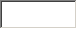 USDA Forest Service<Attach operating plan or agreement, maps, and other appendices.>According to the Paperwork Reduction Act of 1995, an agency may not conduct or sponsor, and a person is not required to respond, to a collection of information unless it displays a valid OMB control number.  The valid OMB control number for this information collection is 0596-0082.  Response to this collection of information is mandatory.  The authority to collect the information is the Organic Administration Act, 16 U.S.C. 551.  The time required to complete this information collection is estimated to average 4 hours per response, including the time for reviewing instructions, searching existing data sources, gathering and maintaining the data needed, and completing and reviewing the collection of information.  In accordance with Federal civil rights law and U.S. Department of Agriculture (USDA) civil rights regulations and policies, the USDA, its Agencies, offices, and employees, and institutions participating in or administering USDA programs are prohibited from discriminating based on race, color, national origin, religion, sex, gender identity (including gender expression), sexual orientation, disability, age, marital status, family/parental status, income derived from a public assistance program, political beliefs, or reprisal or retaliation for prior civil rights activity, in any program or activity conducted or funded by USDA (not all bases apply to all programs).  Remedies and complaint filing deadlines vary by program or incident.Persons with disabilities who require alternative means of communication for program information (e.g., Braille, large print, audiotape, American Sign Language, etc.) should contact the responsible agency or USDA’s TARGET Center at (202) 720-2600 (voice and TYY) or contact USDA through the Federal Relay Service at (800) 877-8339.  Additionally, program information may be made available in languages other than English.To file a program discrimination complaint, complete the USDA Program Discrimination Complaint Form, AD-3027, found online at How to File a Program Discrimination Complaint and at any USDA office or write a letter addressed to USDA and provide in the letter all of the information requested in the form.  To request a copy of the complaint form, call (866) 632-9992.  Submit your completed form or letter to USDA by: (1) mail: U.S. Department of Agriculture, Office of the Assistant Secretary for Civil Rights, 1400 Independence Avenue, SW, Washington, D.C. 20250-9410; (2) fax: (202) 690-7442; or (3) email: program.intake@usda.gov.  USDA is an equal opportunity provider, employer, and lender.The Privacy Act of 1974, 5 U.S.C. 552a, and the Freedom of Information Act, 5 U.S.C. 552, govern the confidentiality to be provided for information received by the Forest Service.APPENDIX ADEFINITIONSThe following definitions apply to this permit and all its appendices.A.   Powerline Facility Infrastructure1.  Conductor.  Cable or wire that transmits electricity. 2.   Linear Right-of-Way.  An authorized right-of-way for a linear facility such as a road, trail, pipeline, powerline facility, fence, water transmission facility, or fiber optic cable, whose linear boundary is delineated by its legal description.3.   Powerline Facility.  One or more electric distribution or transmission lines authorized by a special useauthorization, and all appurtenances to those lines supporting conductors of one or more electric circuits of any voltage for the transmission of electric energy, overhead ground wires, and communications equipment that is owned by the holder; that solely supports operation and maintenance of the electric distribution or transmission lines; and that is not leased to other parties for communications uses that serve other purposes.B.   Powerline Facility Maintenance1.   Emergency Maintenance.  Immediate repair or replacement of any component of a powerline facility that is necessary to prevent imminent loss, or to redress the loss, of electric service due to equipment failure in accordance with applicable reliability and safety standards and as identified in an approved operating plan or agreement.2.   Non-Routine Maintenance.  Realigning, upgrading, rebuilding, or replacing an entire powerline facility or any segment thereof, including reconductoring, as identified in an approved operating plan or agreement.(a)  Realignment.  Moving structures and associated supported cables outside the linear alignment for a powerline facility due to environmental conditions (see clause II.C of the permit).(b)  Rebuild.  Replacement of existing cables as well as the majority of structures typically in the same linear alignment. (c)  Re-conductor.  Replacement of existing conductor and other cables as applicable, where only very few structures are replaced, moved, or raised.(d)  Upgrade.  Increasing the transfer capability of an existing powerline facility, which may also include a few structure replacements, adding intermediate structures or raising one or more structures, or ground removal to ensure conductor clearance. 3.   Routine Maintenance.  Repair or replacement of any component of a powerline facility due to ordinary wear and tear, such as repair of broken strands of conductors and overhead ground wire; replacement of hardware (e.g., insulator assembly) and accessories; maintenance of counterpoise, vibration dampers, and grading rings; scheduled replacement of decayed and deteriorated wood poles; and aerial or ground patrols to perform observations, conduct inspections, correct problems, and document conditions to provide for operation in accordance with applicable reliability and safety standards and as identified inan approved operating plan or agreement.C.   Vegetation Management 1.   Emergency Vegetation Management.  Unplanned pruning or felling of vegetation on National Forest System lands within the linear right-of-way for a powerline facility and unplanned pruning or felling of hazard trees on National Forest System lands adjacent to either side of the linear right-of-way that have contacted or present an imminent danger of contacting the powerline facility to avoid the disruption of electric service or to eliminate an immediate fire or safety hazard.2.   Flashover.  An electric discharge over or around the surface of an insulated conductor that may result in fire through the ignition of surrounding objects.3.   Hazard Tree.  For purposes of vegetation management for a powerline facility, any tree, brush, shrub, other plant, or part thereof, hereinafter ‘‘vegetation’’ (whether located on National Forest System lands inside or outside the linear right-of-way for the powerline facility), that has been designated, prior to failure, by a certified or licensed arborist, qualified vegetation management specialist, or forester under the supervision of the holder to be:(a)  Dead; likely to die or fail before the next routine vegetation management cycle; or in a position that, under geographical or atmospheric conditions, could cause the vegetation to fall, sway, or grow into the powerline facility before the next routine vegetation management cycle; and(b)  Likely to cause substantial damage to the powerline facility; disrupt powerline facility service; come within 10 feet of the powerline facility; or come within the MVCD as determined in accordance with applicable reliability and safety standards and as identified in the special use authorization for the powerline facility and the associated approved operating plan or agreement.4.   Maximum Operating Sag.  The theoretical position of a conductor when operating at 100 degrees Celsius, which must be accounted for when determining the MVCD.5.   Minimum Vegetation Clearance Distance (MVCD).  A calculated minimum distance that is stated in feet or meters to prevent flashover between conductors and vegetation for various altitudes and operating voltages and that is measured from a conductor at maximum operating sag to vegetation on National Forest System lands within the linear right-of-way for a powerline facility and on National Forest System lands adjacent to either side of the linear right-of-way for a powerline facility for purposes of felling or pruning hazard trees, which the holder uses to determine whether vegetation poses a system reliability hazard to the powerline facility.6.   Non-Emergency (Routine) Vegetation Management.  Planned actions as described in an approved operating plan or agreement periodically taken to fell or prune vegetation on National Forest System lands within the linear right-of-way for a powerline facility and on National Forest System lands adjacent to either side of the linear right-of-way for a powerline facility to fell or prune hazard trees to ensure normal powerline facility operations and to prevent wildfire in accordance with applicable reliability and safety standards and as identified in an approved operating plan or agreement.D.   Roads and Trails1.   Access Road or Trail.  For purposes of this permit, a road or trail constructed, operated, and maintained by the holder that is necessary to access a powerline facility or its linear right-of-way.2.   Road or Trail Construction.  Building a road or trail where no road or trail has previously existed.3.   Road or Trail Reconstruction.  Rebuilding an existing road or trail to increase its capacity, upgrade drainage crossings, or provide improved access, which may involve increasing the road or trail prism.4.   Road or Trail Maintenance.  The upkeep of an entire road or trail within the existing road or trail prism, including surface and shoulders, parking and side areas, structures, and traffic control devices, that is necessary to maintain or restore the road or trail in accordance with its original design standards. APPENDIX BMAPS AND LEGAL DESCRIPTION; SURVEYS, PLATS, SITE PLANS, AND ENGINEERING DRAWINGS OF THE PERMIT AREA; AND MVCD FOR EACH POWERLINE FACILITY APPENDIX CLIST AND LOCATION OF ACCESS ROADS AND TRAILS AND             NATIONAL FOREST SYSTEM ROADS AND NATIONAL FOREST SYSTEM TRAILSUSED BY THE HOLDER APPENDIX DOPERATING PLAN OR AGREEMENTAPPENDIX ELIST AND LOCATION OF ANCILLARY STRUCTURES OTHER THAN ROADS, TOWERS, POLES, AND LINESAPPENDIX FENVIRONMENTAL SITE ASSESSMENTS